Publicado en Barcelona el 15/01/2020 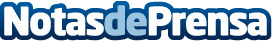 El 75% de las candidaturas son descartadas por el CV antes de llegar a la fase de entrevistaTravel Work ofrece consejos para afrontar entrevistas profesionales de la mejor forma posibleDatos de contacto:e-deon.netComunicación · Diseño · Marketing931929647Nota de prensa publicada en: https://www.notasdeprensa.es/el-75-de-las-candidaturas-son-descartadas-por Categorias: Nacional Marketing Emprendedores Recursos humanos http://www.notasdeprensa.es